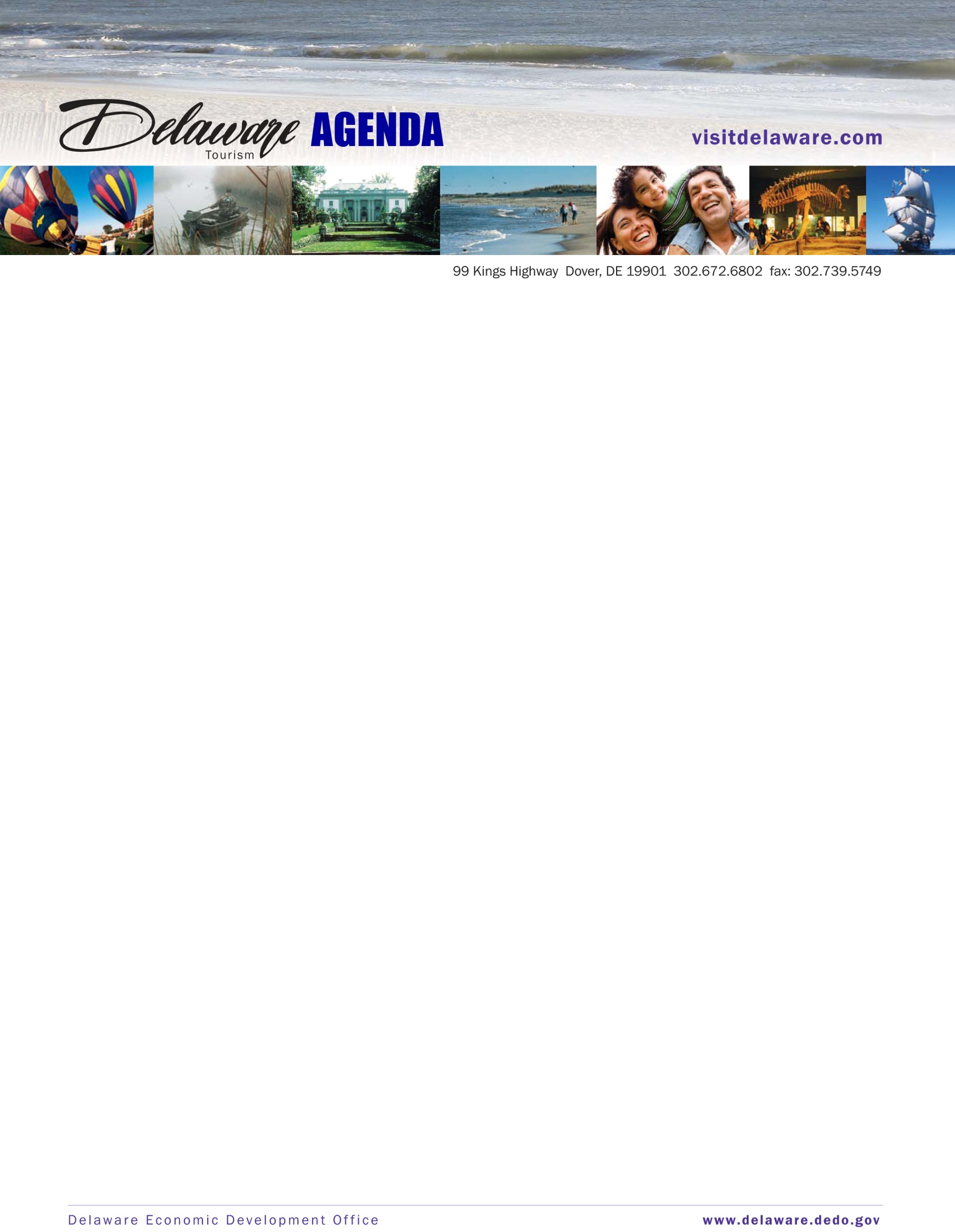 Tourism Advisory Board MeetingTuesday, Sept. 20, 2011 (9:30 a.m. – 11:00 a.m.)Large Conference RoomDover, DelawareAGENDACall Meeting to Order						George FiorileReview Meeting Minutes						AllDelaware Tourism Office Report					Linda ParkowskiReview of Lodging Tax Report					George FiorilePublic CommentNew BusinessAdjournDTO Upcoming Events:October 18, 2011 – Travel Guide Launch, I-95 Visitor Center, NewarkDecember 7, 2011 – Delaware History Trail Launch, Old State House on the Green, Dover